Zadání tvorba uživatelského prostředí v databázi pro Správu filmů v MS Access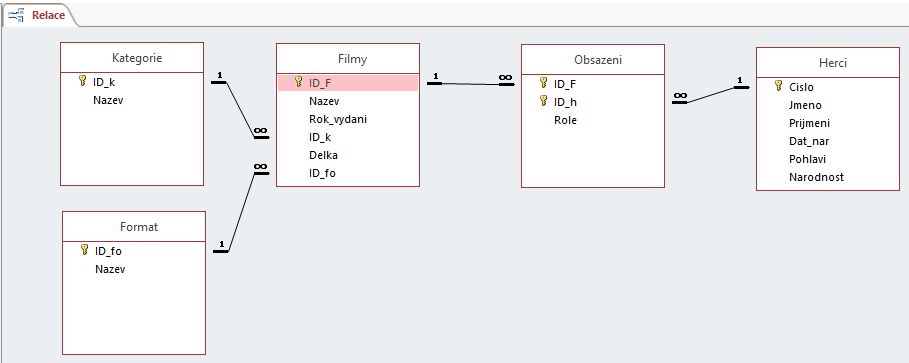 Při tvorbě formulářů a sestav se kreativitě meze nekladou…doplňujte ovládací prvky, obrázky dle svého uvážení.Vytvořte formulář, který bude sloužit jako rozhraní mezi uživatelem a daty. Formulář nastavte jako vstupní v možnostech databáze Access. Vytvořte tlačítka s využitím maker pro otevření všech následujících objektů (formuláře, sestavy), které vytvoříte v bodech 2 – 10 a 12 – 17. Zrušte volič záznamů a navigační tlačítka. Změňte formáty písma, barvy, pozadí. Přidejte obrázek.Vytvořte samostatný formulář pro zadání nové kategorie (bude prázdný). Přidejte tlačítko pro zavření formuláře s využitím makra. Zrušte volič záznamů a navigační tlačítka. Změňte formáty písma, barvy, pozadí.Vytvořte samostatný formulář pro zadání nového formátu včetně dalších pokynů jako v bodě 2. /podle obrázku v předchozím případě/Vytvořte samostatný formulář pro zadání nového Herce včetně dalších pokynů jako v bodě 2. /podle obrázku v bodě 2/Vytvořte samostatný formulář pro zadání nového Filmu včetně dalších pokynů jako v bodě 2. /podle obrázku v bodě 2/Vytvořte nekonečný formulář pro prohlížení Herců v tabulkovém rozložení. Přidejte tlačítko pro zavření formuláře s využitím makra. Zrušte volič záznamů a navigační tlačítka. Změňte formáty písma, barvy, pozadí. Přidejte textové pole pro zobrazení počtu herců.Vytvořte nekonečný formulář pro prohlížení Kategorií včetně dalších pokynů jako v bodě 6. /podle obrázku v předchozím případě/Vytvořte nekonečný formulář pro prohlížení Filmů včetně dalších pokynů jako v bodě 6. /podle obrázku v bodě 6/Vytvořte samostatný formulář, který zobrazí informace o filmech a hercích (podformulář). Doplňte tlačítka pro přechod mezi záznamy a tlačítko pro zavření formuláře. Zrušte volič záznamů a navigační tlačítka. Změňte formáty písma, barvy, pozadí. /Nutno zajistit propojení formuláře s podformulářem/¨Vytvořte samostatný formulář, který zobrazí informace o hercích a filmech (podformulář), ve kterých hrají. Doplňte tlačítka pro přechod mezi záznamy, dalších pokynů jako v bodě 9 /podle obrázku v předchozím případě/Do tabulek Herci a Filmy přidejte atribut foto - zvolte vhodný datový typ.Vytvořte si kopie formulářů pro zadávání nových dat Kategorie, Formát, Herce a Filmy - povolte úpravy záznamů. Do formulářů přidejte tlačítka pro přechody mezi záznamy (další a předchozí). Do formulářů Filmy a Herci přidejte foto. Pak ke každému herci a filmu foto nahrajte. Atribut foto doplňte i do nekonečného formuláře, zobrazujícího herce.Vytvořte sestavu, která zobrazí seznam filmů seřazené podle žánru. Zaměňte v sestavě řazení za skupinu. Přidejte informace o skupině a zobrazte počty filmů ve skupinách i celkově. Vytvořte jednoduché sestavy pro zobrazení a tisk informací o hercích a filmech. Vytvořte sestavu, která zobrazí seznam herce a jeho filmy, ve kterých hraje. Můžete využít skupiny nebo vytvořit sestavu s podsestavou podobně jako formulář s podformulářem. Rozšíření:Všechny sestavy by mohly být otevírány i z jednotlivých formulářů – jen je potřeba vytvořit kopie a nastavit propojení.